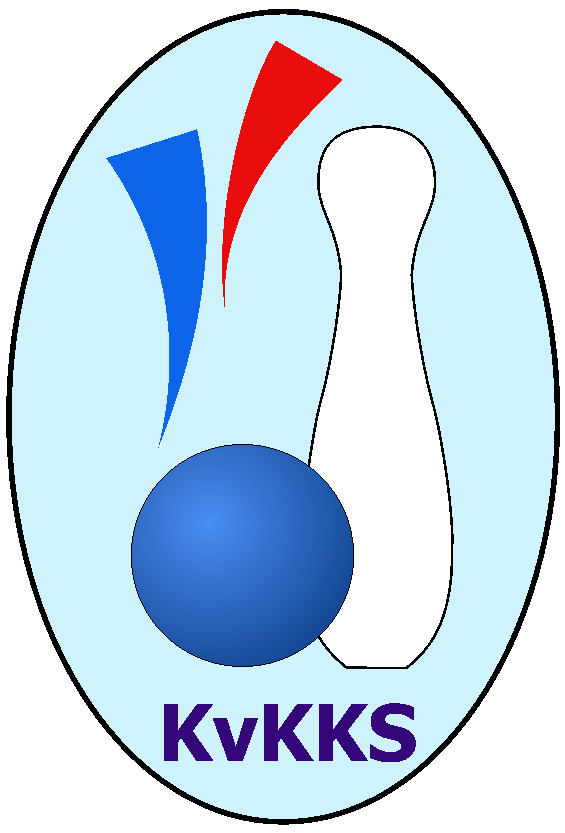 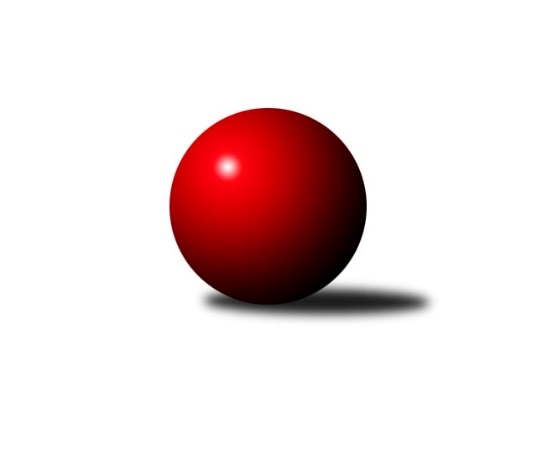 Č.5Ročník 2019/2020	13.10.2019Nejlepšího výkonu v tomto kole: 2626 dosáhlo družstvo: SKK K.Vary B Krajský přebor KV 2019/2020Výsledky 5. kolaSouhrnný přehled výsledků:SKK K.Vary B 	- TJ Šabina 	12:4	2626:2500		12.10.TJ Lomnice B	- Sokol Teplá	12:4	2471:2463		12.10.TJ Jáchymov B	- Loko Cheb C	14:2	2475:2353		12.10.Kuželky Aš B	- TJ Lomnice C	12:4	2559:2463		12.10.TJ Lomnice D	- Slovan KV C	10:6	2359:2304		12.10.Slavia K.Vary	- Kuželky Aš C	12:4	2560:2448		13.10.Tabulka družstev:	1.	TJ Jáchymov B	5	5	0	0	56 : 24	2409	10	2.	Kuželky Aš B	5	4	0	1	61 : 19	2542	8	3.	SKK K.Vary B	5	4	0	1	53 : 27	2510	8	4.	Slavia K.Vary	5	3	0	2	50 : 30	2483	6	5.	TJ Lomnice B	5	2	1	2	42 : 38	2488	5	6.	TJ Šabina	5	2	1	2	40 : 40	2443	5	7.	TJ Lomnice C	5	2	0	3	36 : 44	2433	4	8.	Slovan KV C	5	2	0	3	34 : 46	2382	4	9.	Loko Cheb C	5	2	0	3	33 : 47	2377	4	10.	Sokol Teplá	5	1	1	3	36 : 44	2500	3	11.	TJ Lomnice D	5	1	1	3	26 : 54	2364	3	12.	Kuželky Aš C	5	0	0	5	13 : 67	2356	0Podrobné výsledky kola:	 SKK K.Vary B 	2626	12:4	2500	TJ Šabina 	Pavel Boháč	 	 220 	 246 		466 	 2:0 	 396 	 	182 	 214		Tomáš Seidl	Václav Čechura	 	 198 	 202 		400 	 0:2 	 418 	 	221 	 197		Eduard Seidl	Martina Sobotková	 	 225 	 224 		449 	 2:0 	 405 	 	191 	 214		František Seidl	Ladislav Urban	 	 224 	 194 		418 	 0:2 	 438 	 	218 	 220		Marek Zvěřina	Václav Zeman	 	 230 	 213 		443 	 2:0 	 405 	 	206 	 199		Jiří Beneš ml.	Vítězslav Vodehnal	 	 227 	 223 		450 	 2:0 	 438 	 	216 	 222		Jaromír Černýrozhodčí: Vítězslav Vodehnal Nejlepší výkon utkání: 466 - Pavel Boháč	 TJ Lomnice B	2471	12:4	2463	Sokol Teplá	Radek Cholopov *1	 	 192 	 168 		360 	 0:2 	 399 	 	203 	 196		Jan Mandák	Tereza Štursová	 	 229 	 239 		468 	 2:0 	 442 	 	222 	 220		Jiří Velek	Věra Martincová	 	 194 	 202 		396 	 0:2 	 399 	 	223 	 176		Miroslava Poláčková	Zuzana Kožíšková *2	 	 202 	 203 		405 	 2:0 	 404 	 	199 	 205		Miroslava Boková	Rudolf Štěpanovský	 	 209 	 235 		444 	 2:0 	 426 	 	227 	 199		Luboš Axamský	Zdeněk Chvátal	 	 185 	 213 		398 	 2:0 	 393 	 	213 	 180		Miroslav Pešťákrozhodčí: Věra Martincová střídání: *1 od 51. hodu Pavel Přerost, *2 od 67. hodu Lucie VajdíkováNejlepší výkon utkání: 468 - Tereza Štursová	 TJ Jáchymov B	2475	14:2	2353	Loko Cheb C	Ladislav Martínek	 	 181 	 202 		383 	 0:2 	 399 	 	194 	 205		Pavel Pokorný	Stanislav Pelc	 	 214 	 233 		447 	 2:0 	 394 	 	194 	 200		Miroslav Budil	Vlastimil Čegan	 	 198 	 194 		392 	 2:0 	 369 	 	191 	 178		Petr Málek	Jiří Šeda	 	 207 	 204 		411 	 2:0 	 381 	 	192 	 189		Jana Hamrová	Štefan Mrenica	 	 227 	 190 		417 	 2:0 	 406 	 	197 	 209		Eva Nováčková	Vladimír Maxa	 	 223 	 202 		425 	 2:0 	 404 	 	189 	 215		Bohumil Vyleťalrozhodčí: Jiří Šeda Nejlepší výkon utkání: 447 - Stanislav Pelc	 Kuželky Aš B	2559	12:4	2463	TJ Lomnice C	Dagmar Jedličková	 	 219 	 195 		414 	 2:0 	 413 	 	215 	 198		Jiří Flejšar	Václav Vieweg	 	 195 	 178 		373 	 0:2 	 403 	 	187 	 216		Petr Lidmila	Václav Veselý	 	 212 	 200 		412 	 2:0 	 395 	 	180 	 215		Albert Kupčík	Václav Mašek	 	 223 	 243 		466 	 2:0 	 411 	 	207 	 204		Růžena Kovačíková	Martina Pospíšilová	 	 224 	 246 		470 	 2:0 	 412 	 	212 	 200		Lubomír Hromada	Vladislav Urban	 	 202 	 222 		424 	 0:2 	 429 	 	215 	 214		Petr Jandarozhodčí: Václav Mašek Nejlepší výkon utkání: 470 - Martina Pospíšilová	 TJ Lomnice D	2359	10:6	2304	Slovan KV C	Kateřina Klierová	 	 199 	 221 		420 	 2:0 	 319 	 	157 	 162		Zdeňka Zmeškalová	Lucie Maněnová	 	 190 	 186 		376 	 2:0 	 360 	 	186 	 174		Michaela Čejková	Radek Plechatý	 	 194 	 202 		396 	 0:2 	 435 	 	224 	 211		Miroslav Handšuh	Libuše Korbelová	 	 194 	 170 		364 	 0:2 	 411 	 	204 	 207		Jiří Šafr	Josef Zvěřina	 	 176 	 179 		355 	 0:2 	 358 	 	165 	 193		Jaroslava Chlupová	Michaela Heidlerová	 	 227 	 221 		448 	 2:0 	 421 	 	209 	 212		Marcel Toužimskýrozhodčí: Hanuš Slavík Nejlepší výkon utkání: 448 - Michaela Heidlerová	 Slavia K.Vary	2560	12:4	2448	Kuželky Aš C	Ondřej Černohous	 	 224 	 221 		445 	 2:0 	 412 	 	196 	 216		Jitka Laudátová	Jozef Vaško	 	 199 	 192 		391 	 0:2 	 393 	 	207 	 186		Ota Maršát ml.	Vladimír Černohous	 	 219 	 198 		417 	 2:0 	 416 	 	204 	 212		Ota Laudát	Štefan Cimbala	 	 228 	 199 		427 	 0:2 	 429 	 	209 	 220		Vladimír Míšanek	Radek Cimbala	 	 220 	 223 		443 	 2:0 	 419 	 	202 	 217		Jiří Plavec	Martin Mojžíš	 	 214 	 223 		437 	 2:0 	 379 	 	193 	 186		Vladimír Veselý ml.rozhodčí: Vladimír Černohous Nejlepší výkon utkání: 445 - Ondřej ČernohousPořadí jednotlivců:	jméno hráče	družstvo	celkem	plné	dorážka	chyby	poměr kuž.	Maximum	1.	Ivan Žaloudík 	SKK K.Vary B 	472.50	312.5	160.0	3.0	2/3	(480)	2.	Michaela Heidlerová 	TJ Lomnice D	450.17	302.2	148.0	3.3	2/3	(467)	3.	Marcel Toužimský 	Slovan KV C	449.33	303.3	146.0	4.5	3/4	(483)	4.	Radek Cimbala 	Slavia K.Vary	440.00	300.7	139.3	5.2	3/3	(448)	5.	Pavel Boháč 	SKK K.Vary B 	434.83	289.3	145.5	2.8	3/3	(466)	6.	Miroslava Boková 	Sokol Teplá	433.00	291.0	142.0	5.0	2/3	(460)	7.	Luboš Axamský 	Sokol Teplá	431.00	297.8	133.2	5.8	3/3	(451)	8.	Lucie Vajdíková 	TJ Lomnice B	430.83	287.5	143.3	5.8	3/3	(447)	9.	Václav Mašek 	Kuželky Aš B	430.50	291.5	139.0	6.3	2/2	(466)	10.	Petr Janda 	TJ Lomnice C	429.75	289.0	140.8	5.0	2/2	(441)	11.	Miroslav Pešťák 	Sokol Teplá	427.33	299.8	127.5	6.5	3/3	(443)	12.	Dagmar Jedličková 	Kuželky Aš B	425.50	292.8	132.8	6.4	2/2	(453)	13.	Martin Mojžíš 	Slavia K.Vary	425.11	295.9	129.2	5.1	3/3	(510)	14.	Luděk Kratochvíl 	Kuželky Aš B	424.83	297.8	127.0	7.5	2/2	(462)	15.	Pavlína Stašová 	Slovan KV C	423.17	284.2	139.0	7.0	3/4	(437)	16.	Miroslav Handšuh 	Slovan KV C	422.88	296.9	126.0	9.0	4/4	(474)	17.	Jaromír Černý 	TJ Šabina 	422.38	285.4	137.0	6.3	4/4	(438)	18.	Miroslava Poláčková 	Sokol Teplá	421.67	286.3	135.3	4.3	3/3	(453)	19.	Věra Martincová 	TJ Lomnice B	420.83	291.5	129.3	8.3	3/3	(433)	20.	Václav Zeman 	SKK K.Vary B 	420.50	296.2	124.3	6.5	3/3	(443)	21.	Eduard Seidl 	TJ Šabina 	420.33	286.0	134.3	6.3	3/4	(433)	22.	Zdeněk Chvátal 	TJ Lomnice B	420.00	295.8	124.2	9.3	2/3	(439)	23.	Ondřej Černohous 	Slavia K.Vary	419.89	295.2	124.7	6.6	3/3	(447)	24.	Lubomír Hromada 	TJ Lomnice C	419.75	290.8	129.0	10.0	2/2	(452)	25.	Jozef Vaško 	Slavia K.Vary	419.50	289.0	130.5	6.2	2/3	(444)	26.	Vítězslav Vodehnal 	SKK K.Vary B 	419.33	283.9	135.4	6.4	3/3	(450)	27.	Miroslav Budil 	Loko Cheb C	418.50	285.2	133.3	4.3	3/4	(453)	28.	Václav Vieweg 	Kuželky Aš B	418.17	293.5	124.7	7.7	2/2	(435)	29.	Václav Veselý 	Kuželky Aš B	418.13	290.4	127.8	6.8	2/2	(439)	30.	Vladimír Maxa 	TJ Jáchymov B	417.89	288.9	129.0	6.0	3/3	(428)	31.	Jiří Flejšar 	TJ Lomnice C	416.13	294.0	122.1	7.8	2/2	(433)	32.	Jiří Šafr 	Slovan KV C	415.75	291.1	124.6	8.6	4/4	(442)	33.	Tereza Štursová 	TJ Lomnice B	415.50	294.3	121.3	7.5	2/3	(468)	34.	Jiří Velek 	Sokol Teplá	414.67	285.3	129.3	5.5	3/3	(442)	35.	Martina Sobotková 	SKK K.Vary B 	414.33	292.0	122.3	7.0	3/3	(449)	36.	Tomáš Seidl 	TJ Šabina 	413.67	286.2	127.5	6.7	3/4	(461)	37.	Zuzana Kožíšková 	TJ Lomnice B	413.67	303.3	110.3	12.0	3/3	(420)	38.	Radek Plechatý 	TJ Lomnice D	413.22	290.4	122.8	8.6	3/3	(435)	39.	Stanislav Pelc 	TJ Jáchymov B	413.11	286.1	127.0	7.6	3/3	(447)	40.	Marek Zvěřina 	TJ Šabina 	411.00	287.3	123.8	7.8	4/4	(438)	41.	Miroslav Vlček 	TJ Jáchymov B	410.50	287.0	123.5	6.0	2/3	(417)	42.	Štefan Mrenica 	TJ Jáchymov B	410.50	296.3	114.3	9.3	2/3	(425)	43.	Vladislav Urban 	Kuželky Aš B	407.50	289.8	117.8	11.8	2/2	(424)	44.	Bronislava Hánělová 	SKK K.Vary B 	403.83	287.7	116.2	6.7	3/3	(440)	45.	Eva Nováčková 	Loko Cheb C	403.63	288.5	115.1	9.3	4/4	(432)	46.	Jaromír Valenta 	Sokol Teplá	403.50	279.0	124.5	6.0	2/3	(436)	47.	Vladimír Černohous 	Slavia K.Vary	402.56	286.2	116.3	7.4	3/3	(452)	48.	Růžena Kovačíková 	TJ Lomnice C	402.25	286.3	116.0	11.1	2/2	(419)	49.	Ota Maršát  ml.	Kuželky Aš C	401.83	283.2	118.7	9.8	3/3	(411)	50.	Ota Laudát 	Kuželky Aš C	401.50	292.8	108.7	8.3	3/3	(425)	51.	Bohumil Vyleťal 	Loko Cheb C	401.33	277.3	124.0	7.7	3/4	(404)	52.	Radek Cholopov 	TJ Lomnice B	400.83	289.2	111.7	5.8	3/3	(418)	53.	Václav Čechura 	SKK K.Vary B 	399.83	285.5	114.3	12.0	2/3	(456)	54.	Vladimír Lukeš 	TJ Jáchymov B	399.67	279.3	120.3	8.8	3/3	(404)	55.	Vladimír Míšanek 	Kuželky Aš C	398.83	279.0	119.8	10.0	3/3	(429)	56.	František Seidl 	TJ Šabina 	398.33	286.7	111.7	9.0	3/4	(420)	57.	Jan Mandák 	Sokol Teplá	398.00	294.0	104.0	10.5	2/3	(403)	58.	Pavel Přerost 	TJ Lomnice B	396.83	280.8	116.0	8.3	3/3	(420)	59.	Petr Lidmila 	TJ Lomnice C	396.67	270.7	126.0	7.2	2/2	(403)	60.	Libuše Korbelová 	TJ Lomnice D	396.50	272.7	123.8	7.5	2/3	(409)	61.	Albert Kupčík 	TJ Lomnice C	396.00	275.5	120.5	7.0	2/2	(397)	62.	Štefan Cimbala 	Slavia K.Vary	395.78	287.6	108.2	9.8	3/3	(427)	63.	Jiří Beneš  ml.	TJ Šabina 	393.75	281.8	112.0	9.3	4/4	(405)	64.	Jitka Laudátová 	Kuželky Aš C	393.00	281.0	112.0	10.5	3/3	(412)	65.	Pavel Kučera 	TJ Šabina 	391.67	281.3	110.3	10.7	3/4	(406)	66.	Ladislav Martínek 	TJ Jáchymov B	391.25	269.3	122.0	8.3	2/3	(398)	67.	Pavel Pokorný 	Loko Cheb C	391.13	280.9	110.3	10.1	4/4	(407)	68.	Lucie Maněnová 	TJ Lomnice D	390.56	273.0	117.6	9.4	3/3	(411)	69.	Vladimír Veselý  ml.	Kuželky Aš C	390.50	280.2	110.3	11.5	3/3	(418)	70.	Jana Hamrová 	Loko Cheb C	389.88	289.5	100.4	11.9	4/4	(423)	71.	Vlastimil Čegan 	TJ Jáchymov B	388.33	267.3	121.0	8.7	2/3	(410)	72.	Hanuš Slavík 	TJ Lomnice D	384.17	276.3	107.8	12.8	3/3	(413)	73.	Rostislav Milota 	Sokol Teplá	383.33	262.5	120.8	10.5	3/3	(404)	74.	Jiří Šeda 	TJ Jáchymov B	381.83	274.2	107.7	10.5	3/3	(411)	75.	Jaroslava Chlupová 	Slovan KV C	377.67	278.0	99.7	13.0	3/4	(390)	76.	Jiří Plavec 	Kuželky Aš C	374.17	273.5	100.7	14.2	3/3	(419)	77.	Petr Málek 	Loko Cheb C	361.25	258.3	103.0	10.0	4/4	(386)	78.	Josef Zvěřina 	TJ Lomnice D	355.50	274.3	81.2	21.2	2/3	(392)	79.	Michaela Čejková 	Slovan KV C	354.33	260.7	93.7	17.0	3/4	(394)	80.	Zdeňka Zmeškalová 	Slovan KV C	345.00	255.7	89.3	17.3	3/4	(363)		Martina Pospíšilová 	Kuželky Aš B	453.00	300.5	152.5	3.5	1/2	(470)		Jiří Nováček 	Loko Cheb C	426.75	286.5	140.3	2.5	2/4	(461)		Luděk Stříž 	Slovan KV C	422.00	302.5	119.5	7.5	1/4	(445)		Kateřina Klierová 	TJ Lomnice D	420.00	288.0	132.0	6.0	1/3	(420)		Ladislav Urban 	SKK K.Vary B 	418.00	287.0	131.0	14.0	1/3	(418)		Rudolf Štěpanovský 	TJ Lomnice B	416.00	289.5	126.5	8.0	1/3	(444)		Daniel Hussar 	Loko Cheb C	407.00	282.0	125.0	6.0	1/4	(407)		Monika Maněnová 	TJ Lomnice C	401.00	278.5	122.5	10.3	1/2	(414)		Gerhard Brandl 	TJ Šabina 	397.50	277.0	120.5	8.5	2/4	(426)		Silva Čedíková 	TJ Lomnice D	397.00	295.0	102.0	15.0	1/3	(397)		Ivona Mašková 	Kuželky Aš C	393.00	280.0	113.0	10.0	1/3	(393)		Ludvík Maňák 	TJ Lomnice D	392.00	269.0	123.0	8.0	1/3	(392)		Jiří Beneš 	TJ Šabina 	386.00	282.0	104.0	7.0	1/4	(386)		Jaroslav Bendák 	TJ Lomnice C	377.00	272.5	104.5	13.5	1/2	(383)		Zdeněk Chmel 	Slavia K.Vary	361.00	283.0	78.0	16.0	1/3	(361)		Luboš Kožíšek 	TJ Lomnice C	326.00	258.0	68.0	21.0	1/2	(326)		Václav Basl 	TJ Lomnice D	325.00	223.0	102.0	15.0	1/3	(325)		Vladimír Štýber 	Slovan KV C	280.00	201.0	79.0	17.0	1/4	(280)Sportovně technické informace:Starty náhradníků:registrační číslo	jméno a příjmení 	datum startu 	družstvo	číslo startu
Hráči dopsaní na soupisku:registrační číslo	jméno a příjmení 	datum startu 	družstvo	Program dalšího kola:6. kolo19.10.2019	so	9:00	SKK K.Vary B  - Kuželky Aš B	19.10.2019	so	9:00	Kuželky Aš C - TJ Lomnice D	19.10.2019	so	9:00	Sokol Teplá - TJ Jáchymov B	19.10.2019	so	9:00	TJ Šabina  - Slovan KV C	19.10.2019	so	14:00	TJ Lomnice C - TJ Lomnice B	19.10.2019	so	15:00	Loko Cheb C - Slavia K.Vary	Nejlepší šestka kola - absolutněNejlepší šestka kola - absolutněNejlepší šestka kola - absolutněNejlepší šestka kola - absolutněNejlepší šestka kola - dle průměru kuželenNejlepší šestka kola - dle průměru kuželenNejlepší šestka kola - dle průměru kuželenNejlepší šestka kola - dle průměru kuželenNejlepší šestka kola - dle průměru kuželenPočetJménoNázev týmuVýkonPočetJménoNázev týmuPrůměr (%)Výkon3xMartina PospíšilováKuželky Aš B4701xTereza ŠtursováLomnice B116.444681xTereza ŠtursováLomnice B4682xMartina PospíšilováKuželky Aš B112.754702xPavel BoháčSKK K.Vary B4661xStanislav PelcJáchymov B111.884473xVáclav MašekKuželky Aš B4662xVáclav MašekKuželky Aš B111.84661xVítězslav VodehnalSKK K.Vary B4503xMichaela HeidlerováTJ Lomnice D111.464482xMartina SobotkováSKK K.Vary B4492xPavel BoháčSKK K.Vary B111.25466